MINISTERUL AGRICULTURII ŞI DEZVOLTĂRII RURALE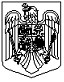 AGENŢIA PENTRU FINANŢAREA INVESTIŢIILOR RURALEAugust 2017 Versiunea 01 - cu depunere in format fizicSECŢIUNE GENERALĂSe completează de către solicitantREGULI DE COMPLETAREcu caracter generalREGULI DE COMPLETARE1. Câmpurile "Numele şi prenumele persoanei care înregistrează. Semnătura", se vor completa după data primirii înformat letric a acesteia împreună cu documentele justificative.2. Câmpul "A3 Titlu proiect" va include obligatoriu tipul investiţiei iniţiale sau după caz tipul investiţiei iniţiale pentru o nouă activitate economică şi cuvântul schema GBER. Exemplu: "Investíţie initiala pe schema GBER (4.2) privind extinderea capacităţii de producţie la SRL ..."3.   Pentru proiectele amplasate în regiuni de dezvoltare (județe) cu intensități  de sprijin diferite, se completeaza in cererea de finantare valoarea eligibila a componentei investitionale GBER (in euro nu se include valoarea eligibila a cap.3 pentru solicitantii care au optat pe minimis si se include si valoarea TVA numai in cazul in care TVA este eligibil, pentru neplatitorii de TVA) aferenta  amplasarii investitiei specificand judetul, comuna/orasul, sat/sector corespunzator. Intensitatea maximă a ajutorului GBER, este cea aplicabilă în zona asistată (județul) cu cea mai mare valoare a componentei investiţionale eligibile GBER, fără a se depăşi plafonul maxim pe proiect. Pentru aceste proiecte in denumirea devizelor se identifica si  judetul  aferent amplasarii obiectului de investitie.4. Completarea secţiunii "Amplasarea investiției", la punctul A5, se face obligatoriu pe prima linie din tabel daca investiţia nu este /sau este amplasată în judeţe diferite. OBLIGATORIU valoarea eligibila, judeţ, comuna/ oraş, sat/sector pentru componenta majoritară se vor menţiona în prima linie, pentru investiţii amplasate în regiuni diferite, altfel cererea de finanţare nu este acceptată de sistem.In completarea informatiilor camp A5 si A6 tineti cont: Valoarea ajutorului nerambursabil si intensitatea sprijinului sunt corelate cu tipul intreprinderii, tipul investitiei ,tipul proiectului (cu/fara lant alimentar integrat) zona de dezvoltare regionala. Pentru mun. Bucuresti tineti cont si de perioada de timp aferenta intensitatii sprijinului.- În zonele de dezvoltare regionala Nord-Vest, Centru, Nord-Est, Sud-Est, Sud-Muntenia,  Sud Vest Oltenia, Vest ajutoarele pot fi acordate pentru o investiție inițială indiferent de tipul intreprinderii .- În Regiunea de dezvoltare Bucuresti Ilfov, ajutoarele pot fi acordate IMM-urilor pentru orice formă de investițieinițială.- În Regiunea de dezvoltare Bucuresti Ilfov, ajutoarele pot fi acordate pentru întreprinderile  mari NUMAI pentru o investiție inițială în favoarea unei noi activități economice.Atentie! In cazul proiectelor care prevad doar operatiuni de montaj a utilajelor, fara a fi necesare lucrari deconstructii, se bifeaza la A6.1 Proiect cu constructii-montaj.5. Cererea de ajutor trebuie să conțină obligatoriu  BIFE si informațiipentru urmatoarele: Câmpurile  "A2,A4, A5,tip	intreprindere (IMM/intreprindere mare) din A6.3," 	nr. luni de implementare (Sectiunea D), “A6.5. Domenii de interventie” si campul A6.4 Prescorare. Incadrarea  greșita a proiectului din punct de vedere al alocării  financiare, aferenta alocarii distincte  pe  domenii  de  interventie  DI3A sau DI6A determina neconformitatea proiectului și nu va intra în procesul de selecție.6. Costurile activelor necorporale sunt eligibile numai până la un plafon de MAX 20 % din costurile totale eligibile ale investiției GBER.7. Trebuie bifate toate documentele de pe coloana "Obligatoriu pentru toate proiectele" din sectiunea E - Lista documentelor anexate.8. Completaţi Devizul general, devizele aferente capitolelor de cheltuieli, defalcat pe cheltuieli eligibile şi neeligibile.9. Pentru toti solicitantii GBER(4.2) cheltuielile cap.3”Costuri generale proiect”sunt cheltuieli neeligibile pe GBER(4.2), evidentiate in ANEXA 1"Deviz financiar_cap3" pe neeligibil.10. Reguli pentru Solicitantii care au optat pentru schema  GBER(4.2) si schema  de minimis:- evidentiaza in devizul cap 3 GBER pe neeligibil valoarea totala a cheltuielilor solicitate pe minimis(eligibile minimis +neeligibile minimis).- evidentiaza separarea cheltuielilor cap.3 pe eligibil si neeligibil doar in coloanele bugetului Optiunepentru minimis.- pentru completarea bugetului GBER si a bugetului optiunii MINIMIS (valoarea cap.3) din pagina Buget indicativ bifarea in A1 a Opţiunii pentru accesarea schemei de minimis este obligatorie (euro)~ pentru proiectele cu C+M, valoarea cap.3, menţionată, pe cheltuieli eligibile este de MAX. 10%din suma cheltuielilor eligibile GBER (1.2 + 1.3 + cap.2 + cap.4);~ pentru proiectele de achiziţii simple (fără C+M) valoarea cap.3, menţionată, pe cheltuieli eligibile este de MAX. 5% din suma cheltuielilor eligibile GBER (1.2 + 1.3 + cap.2 + cap.4);- completeaza planul financiar cu respectarea Declaratiei privind cumulul ajutoarelor de stat (inclusiv de minimis).Valoarea ajutorului de stat schema GBER cumulată cu valoare ajutorului de minimis nu trebuie să depăşească nici valoarea plafoanelor/proiect şi nici intensitatea max. admisibilă  a ajutorului de stat aferent zonei de dezvoltare regională (județ) în care este amplasată investiţia (intensitatea max. admisibilă  a ajutorului de stat se verifica automat in ultima linie din planul financiar prin raportarea ajutorului de stat schema GBER cumulată cu valoare ajutorului de minimis la valoarea eligibila pe schema GBER + valoarea eligibila pe optiunea de minimis). Valoarea ajutoarelor de stat (stat și minimis)  nu trebuie să depășească 200.000 euro, indiferent de tipul investiției și intensitatea maximă a ajutorului de stat.*ANEXA 2 "Devize obiect" cuprinde formatul cadru al devizului pe obiect, iar solicitantul va completa atâtea devize pe obiect câte obiecte de investiţie sunt incluse în proiect. Suma tuturor devizelor pe obiect trebuie să se regăsească  atât în Bugetul Indicativ ("Buget indicativ" din cererea de finanţare) cât şi în Dezivul General din Studiul de Fezabilitate.În cazul în care proiectul de investiţii presupune mai multe devize pe obiect, solicitantul va crea în documentul curent câte o copie a tabelului "Devize obiect" pentru fiecare deviz pe obiect şi va detalia cheltuielile eligibile şi neeligibile.In cazul investitiilor initiale de tipul “ extinderea capacitatii de productie a unei unitati existente si diversificarea productiei prin produse care nu au fost fabricate anterior” se intocmesc OBLIGATORIU devize  pe obiecte cu înscrierea denumirii obiectului de construcţie sau intervenţie DISTINCT pentru fiecaredin	cele 2 tipuri de investitii initiale , respectiv extindere  si diversificare.*ANEXA 3 cuprinde cheltuieli aferente capitolelor 2 şi 5 şi trebuie să se regăsească  atât în Bugetul Indicativ ("Buget indicativ" din cererea de finanţare, partea specifică) cât şi Dezivul General din Studiul de Fezabilitate. Linia 5.3 diverse și neprevăzute se încadrează în maxim 10% (1.2 + 1.3 + cap.2 + cap.4).11. Toate declaratiile pe proprie raspundere vor fi semnate numai de reprezentantul legal al intreprinderii, conform legislatiei in vigoare.Notă:*Căsuțele marcate cu culoarea rosie nu reprezintă cheltuieli eligibile și astfel nu se vor completa.Notă:*Căsuțele marcate cu culoarea rosie nu reprezintă cheltuieli eligibile și astfel nu se vor completa.Notă:*Căsuțele marcate cu culoarea rosie nu reprezintă cheltuieli eligibile și astfel nu se vor completa.*) Se înscrie denumirea obiectului de construcție sau intervențieCodul unic de înregistrare APIAÎn cazul în care nu aveți un cod unic de înregistrare APIA, completați acest formular.FORMULARde înscriere în Registrul unic de identificare pentru solicitanţii de finanţare prin măsurileProgramului naţional de dezvoltare rurală 2014 – 2020solicit înscrierea în Registrul unic de îdentificare - Agenţia de Plăţi şi Intervenţie pentru Agricultură.Am luat la cunoştinţă că orice modificare a informaţiilor de mai sus trebuie furnizată către APIA în termen de maximum 10 zile lucrătoare de la producerea acestora.Declar pe propria răspundere că cele de mai sus sunt conforme cu realitatea.Sunt de acord ca datele din cerere să fie introduse în baza de date a Sistemului Integrat de Administrare şi Control, procesate şi verificate în vederea înscrierii în Registrul unic de identificare şi transmise autorităţilor responsabile în vederea elaborării de studii statistice şi de evaluări economice, în condiţiile Legii nr. 677-2001 pentru protecţia persoanelor cu privire la prelucrarea datelor cu caracter personal şi libera circulaţie a acestor date, cu modificarile şi completările ulterioare.Reprezentant Legal									DataNumele şi prenumeleSemnătura____________________DATE DE ÎNREGISTRAREDATE DE ÎNREGISTRAREDATE DE ÎNREGISTRAREDATE DE ÎNREGISTRAREDATE DE ÎNREGISTRAREDATE DE ÎNREGISTRAREDATE DE ÎNREGISTRAREDATE DE ÎNREGISTRAREDATE DE ÎNREGISTRARENUME ŞI PRENUME DIRECTOR GENERAL ADJUNCT CRFIRSe completează de către Agenția pentru Finanțarea Investițiilor Rurale – Centrul Regional – Programul FEADR 2014-2020CRFIRNumar inregistrare:Se completează de către Agenția pentru Finanțarea Investițiilor Rurale – Centrul Regional – Programul FEADR 2014-2020CRFIRNumar inregistrare:Se completează de către Agenția pentru Finanțarea Investițiilor Rurale – Centrul Regional – Programul FEADR 2014-2020CRFIRNumar inregistrare:Se completează de către Agenția pentru Finanțarea Investițiilor Rurale – Centrul Regional – Programul FEADR 2014-2020CRFIRNumar inregistrare:Se completează de către Agenția pentru Finanțarea Investițiilor Rurale – Centrul Regional – Programul FEADR 2014-2020CRFIRNumar inregistrare:Se completează de către Agenția pentru Finanțarea Investițiilor Rurale – Centrul Regional – Programul FEADR 2014-2020CRFIRNumar inregistrare:Se completează de către Agenția pentru Finanțarea Investițiilor Rurale – Centrul Regional – Programul FEADR 2014-2020CRFIRNumar inregistrare:Se completează de către Agenția pentru Finanțarea Investițiilor Rurale – Centrul Regional – Programul FEADR 2014-2020CRFIRNumar inregistrare:Se completează de către Agenția pentru Finanțarea Investițiilor Rurale – Centrul Regional – Programul FEADR 2014-2020CRFIRNumar inregistrare:Se completează de către Agenția pentru Finanțarea Investițiilor Rurale – Centrul Regional – Programul FEADR 2014-2020CRFIRNumar inregistrare:Se completează de către Agenția pentru Finanțarea Investițiilor Rurale – Centrul Regional – Programul FEADR 2014-2020CRFIRNumar inregistrare:Se completează de către Agenția pentru Finanțarea Investițiilor Rurale – Centrul Regional – Programul FEADR 2014-2020CRFIRNumar inregistrare:Se completează de către Agenția pentru Finanțarea Investițiilor Rurale – Centrul Regional – Programul FEADR 2014-2020CRFIRNumar inregistrare:Se completează de către Agenția pentru Finanțarea Investițiilor Rurale – Centrul Regional – Programul FEADR 2014-2020CRFIRNumar inregistrare:Se completează de către Agenția pentru Finanțarea Investițiilor Rurale – Centrul Regional – Programul FEADR 2014-2020CRFIRNumar inregistrare:Se completează de către Agenția pentru Finanțarea Investițiilor Rurale – Centrul Regional – Programul FEADR 2014-2020CRFIRNumar inregistrare:Se completează de către Agenția pentru Finanțarea Investițiilor Rurale – Centrul Regional – Programul FEADR 2014-2020CRFIRNumar inregistrare:Se completează de către Agenția pentru Finanțarea Investițiilor Rurale – Centrul Regional – Programul FEADR 2014-2020CRFIRNumar inregistrare:Semnătura Director General Adjunct CRFIR Ştampila CRFIRSe completează de către Agenția pentru Finanțarea Investițiilor Rurale – Centrul Regional – Programul FEADR 2014-2020CRFIRNumar inregistrare:Se completează de către Agenția pentru Finanțarea Investițiilor Rurale – Centrul Regional – Programul FEADR 2014-2020CRFIRNumar inregistrare:Se completează de către Agenția pentru Finanțarea Investițiilor Rurale – Centrul Regional – Programul FEADR 2014-2020CRFIRNumar inregistrare:Se completează de către Agenția pentru Finanțarea Investițiilor Rurale – Centrul Regional – Programul FEADR 2014-2020CRFIRNumar inregistrare:Se completează de către Agenția pentru Finanțarea Investițiilor Rurale – Centrul Regional – Programul FEADR 2014-2020CRFIRNumar inregistrare:Se completează de către Agenția pentru Finanțarea Investițiilor Rurale – Centrul Regional – Programul FEADR 2014-2020CRFIRNumar inregistrare:Se completează de către Agenția pentru Finanțarea Investițiilor Rurale – Centrul Regional – Programul FEADR 2014-2020CRFIRNumar inregistrare:Se completează de către Agenția pentru Finanțarea Investițiilor Rurale – Centrul Regional – Programul FEADR 2014-2020CRFIRNumar inregistrare:Se completează de către Agenția pentru Finanțarea Investițiilor Rurale – Centrul Regional – Programul FEADR 2014-2020CRFIRNumar inregistrare:Tip cerere de finantareCodificare masuraCoduficare MasuraCodificare de rezervaNumar de referinta al licitatiei de proiecteNumar de referinta al licitatiei de proiecteCod regiuneCod judeţNumar de ordine in registrul Cererilor de finantareData ÎnregistrăriiData ÎnregistrăriiData ÎnregistrăriiData ÎnregistrăriiData ÎnregistrăriiNumele si prenumele persoanei care inregistreazaNumele si prenumele persoanei care inregistreazaNumele si prenumele persoanei care inregistreazaNumele si prenumele persoanei care inregistreazaNumele si prenumele persoanei care inregistreazaSemnaturaSemnaturaSemnaturaSemnaturaSemnaturaData primirii cererii de finantare la contractareData primirii cererii de finantare la contractareData primirii cererii de finantare la contractareData primirii cererii de finantare la contractareData primirii cererii de finantare la contractareA. PREZENTARE GENERALĂA. PREZENTARE GENERALĂA1 Sub-masura 19.2, Măsura 1/3AProiecte de investiții pentru creșterea valorii adăugate a produselor localeTip investitieA1 Schema de ajutor de stat GBER  - "Stimularea dezvoltării regionale prin realizarea de investiţii pentru procesarea şi marketingul produselor agricole în vederea obţinerii de produse neagricole":   Opţiune pentru accesarea schemei de minimis aferentă schemei GBERA2 Denumire solicitantA3 Titlu proiectA4 Descrierea succinta a proiectuluiA5 Amplasarea proiectuluiA5 Amplasarea proiectuluiA5 Amplasarea proiectuluiA5 Amplasarea proiectuluiA5 Amplasarea proiectuluiRegiunea de dezvoltareJudeţ:Valoarea eligibila aproiectului / valoareaeligibila a componentei investiționale (euro)JudeţComună/OraşSatSatA6 Informații privind: tipul proiectului, investiției, întreprinderii și tipul de ajutor de statA6 Informații privind: tipul proiectului, investiției, întreprinderii și tipul de ajutor de statA6 Informații privind: tipul proiectului, investiției, întreprinderii și tipul de ajutor de statA6 Informații privind: tipul proiectului, investiției, întreprinderii și tipul de ajutor de statA6 - INFORMATII privind: tipul proiectului, investitiei, intreprinderii şi tipul de ajutor de statA 6.1 Tip proiect   Proiect cu construcţii-montaj	   Proiect fară construcţii-montajA 6.2 Tip investiţie vizata prin proiectINVESTIŢIE INIŢIALĂ, privind:	INVESTIŢIE INIŢIALĂ PENTRUO NOUA ACTIVITATE ECONOMICĂ, privind:         înfiinţarea unei noi unităţi de producție    extinderea capacităţii unei unităţi de producție	   diversificarea producţiei unei unităţi de producție prin produse care nu au fost fabricate anterior în unitate   schimbarea fundamentală a procesului general de producţie al unei unităţi de producție existente   extinderea capacităţii unei unităţi de producție existente ȘI diversificarea producţiei unei unităţi prin produse care nu au fost fabricate  in unitatea de productie , anterior depunerii proiectuluiA6 - INFORMATII privind: tipul proiectului, investitiei, intreprinderii şi tipul de ajutor de statA 6.1 Tip proiect   Proiect cu construcţii-montaj	   Proiect fară construcţii-montajA 6.2 Tip investiţie vizata prin proiectINVESTIŢIE INIŢIALĂ, privind:	INVESTIŢIE INIŢIALĂ PENTRUO NOUA ACTIVITATE ECONOMICĂ, privind:         înfiinţarea unei noi unităţi de producție    extinderea capacităţii unei unităţi de producție	   diversificarea producţiei unei unităţi de producție prin produse care nu au fost fabricate anterior în unitate   schimbarea fundamentală a procesului general de producţie al unei unităţi de producție existente   extinderea capacităţii unei unităţi de producție existente ȘI diversificarea producţiei unei unităţi prin produse care nu au fost fabricate  in unitatea de productie , anterior depunerii proiectuluiA6 - INFORMATII privind: tipul proiectului, investitiei, intreprinderii şi tipul de ajutor de statA 6.1 Tip proiect   Proiect cu construcţii-montaj	   Proiect fară construcţii-montajA 6.2 Tip investiţie vizata prin proiectINVESTIŢIE INIŢIALĂ, privind:	INVESTIŢIE INIŢIALĂ PENTRUO NOUA ACTIVITATE ECONOMICĂ, privind:         înfiinţarea unei noi unităţi de producție    extinderea capacităţii unei unităţi de producție	   diversificarea producţiei unei unităţi de producție prin produse care nu au fost fabricate anterior în unitate   schimbarea fundamentală a procesului general de producţie al unei unităţi de producție existente   extinderea capacităţii unei unităţi de producție existente ȘI diversificarea producţiei unei unităţi prin produse care nu au fost fabricate  in unitatea de productie , anterior depunerii proiectuluiA6 - INFORMATII privind: tipul proiectului, investitiei, intreprinderii şi tipul de ajutor de statA 6.1 Tip proiect   Proiect cu construcţii-montaj	   Proiect fară construcţii-montajA 6.2 Tip investiţie vizata prin proiectINVESTIŢIE INIŢIALĂ, privind:	INVESTIŢIE INIŢIALĂ PENTRUO NOUA ACTIVITATE ECONOMICĂ, privind:         înfiinţarea unei noi unităţi de producție    extinderea capacităţii unei unităţi de producție	   diversificarea producţiei unei unităţi de producție prin produse care nu au fost fabricate anterior în unitate   schimbarea fundamentală a procesului general de producţie al unei unităţi de producție existente   extinderea capacităţii unei unităţi de producție existente ȘI diversificarea producţiei unei unităţi prin produse care nu au fost fabricate  in unitatea de productie , anterior depunerii proiectuluiA 6.3 TIP ÎNTREPRINDEREAlte întreprinderi (care nu sunt IMM):MARE   Întreprindere MAREA 6.3 TIP ÎNTREPRINDEREAlte întreprinderi (care nu sunt IMM):MARE   CooperativăA 6.3 TIP ÎNTREPRINDEREAlte întreprinderi (care nu sunt IMM):MARE   Grup de producători            A 6.3 TIP ÎNTREPRINDEREÎntreprinderi mici și mijlocii (IMM)MIJLOCIE   Întreprindere MijlocieA 6.3 TIP ÎNTREPRINDEREÎntreprinderi mici și mijlocii (IMM)MIJLOCIE   CooperativăA 6.3 TIP ÎNTREPRINDEREÎntreprinderi mici și mijlocii (IMM)MIJLOCIE   Grup de producători            A 6.3 TIP ÎNTREPRINDEREÎntreprinderi mici și mijlocii (IMM)MICĂ   Întreprindere MicăA 6.3 TIP ÎNTREPRINDEREÎntreprinderi mici și mijlocii (IMM)MICĂ   CooperativăA 6.3 TIP ÎNTREPRINDEREÎntreprinderi mici și mijlocii (IMM)MICĂ   Grup de producători            A 6.3 TIP ÎNTREPRINDEREÎntreprinderi mici și mijlocii (IMM)MICRO   Întreprindere MicroA 6.3 TIP ÎNTREPRINDEREÎntreprinderi mici și mijlocii (IMM)MICRO   CooperativăA 6.3 TIP ÎNTREPRINDEREÎntreprinderi mici și mijlocii (IMM)MICRO   Grup de producători            A 6.4 Punctaj proiect (puncte)A 6.4.1 Detaliere criterii de selectie indeplinite de solicitant   Proiect tehnic          	   Acord de mediu              Acord de mediu              Aviz Natura 2000           A7 Date despre consultantA7 Date despre consultantDenumireCod Unic de Inregistrare/Codul de Inregistrare FiscalaNumar de inregistrare in registrul comertuluiA8 Date despre proiectantA8 Date despre proiectantDenumireCod Unic de Inregistrare/Codul de Inregistrare FiscalaNumar de inregistrare in registrul comertuluiB. INFORMAŢII PRIVIND SOLICITANTULB. INFORMAŢII PRIVIND SOLICITANTULB. INFORMAŢII PRIVIND SOLICITANTULB. INFORMAŢII PRIVIND SOLICITANTULB. INFORMAŢII PRIVIND SOLICITANTULB. INFORMAŢII PRIVIND SOLICITANTULB. INFORMAŢII PRIVIND SOLICITANTULB. INFORMAŢII PRIVIND SOLICITANTULB1. Descrierea solicitantuluiB1. Descrierea solicitantuluiB1. Descrierea solicitantuluiB1. Descrierea solicitantuluiB1. Descrierea solicitantuluiB1. Descrierea solicitantuluiB1. Descrierea solicitantuluiB1. Descrierea solicitantuluiB1.1 Informatii privind solicitantulB1.1 Informatii privind solicitantulB1.1 Informatii privind solicitantulB1.1 Informatii privind solicitantulB1.1 Informatii privind solicitantulB1.1 Informatii privind solicitantulB1.1 Informatii privind solicitantulB1.1 Informatii privind solicitantulData înfiinţării	Data înfiinţării	zz/ll/aaaazz/ll/aaaazz/ll/aaaazz/ll/aaaazz/ll/aaaazz/ll/aaaaCod Unic de Inregistrare/Codul de Inregistrare FiscalaCod Unic de Inregistrare/Codul de Inregistrare FiscalaStatut juridic al solicitantuluiStatut juridic al solicitantuluiNumăr de înregistrare în registrul comerțului/Registrul asociațiilor și fundațiilorNumăr de înregistrare în registrul comerțului/Registrul asociațiilor și fundațiilorCodul CAEN al activității/ activităților finanțate prin proiectCodul CAEN al activității/ activităților finanțate prin proiectCodul unic de înregistare APIACodul unic de înregistare APIAAnul atribuirii coduluiAnul atribuirii coduluiB1.2 Sediul social / Reşedinţa din RomâniaB1.2 Sediul social / Reşedinţa din RomâniaB1.2 Sediul social / Reşedinţa din RomâniaB1.2 Sediul social / Reşedinţa din RomâniaB1.2 Sediul social / Reşedinţa din RomâniaB1.2 Sediul social / Reşedinţa din RomâniaB1.2 Sediul social / Reşedinţa din RomâniaB1.2 Sediul social / Reşedinţa din RomâniaJudeţJudeţLocalitateLocalitateSatSatCod PostalCod PostalStrada si nr.Strada si nr.Bloc, scara, etaj, apartamentBloc, scara, etaj, apartamentTelefon fix/mobilTelefon fix/mobilFaxFaxE-mailE-mailB1.3 Numele şi prenumele reprezentantului legal şi funcţia acestuia în cadrul organizaţiei, precum şi specimenul de semnătură:B1.3 Numele şi prenumele reprezentantului legal şi funcţia acestuia în cadrul organizaţiei, precum şi specimenul de semnătură:B1.3 Numele şi prenumele reprezentantului legal şi funcţia acestuia în cadrul organizaţiei, precum şi specimenul de semnătură:B1.3 Numele şi prenumele reprezentantului legal şi funcţia acestuia în cadrul organizaţiei, precum şi specimenul de semnătură:B1.3 Numele şi prenumele reprezentantului legal şi funcţia acestuia în cadrul organizaţiei, precum şi specimenul de semnătură:B1.3 Numele şi prenumele reprezentantului legal şi funcţia acestuia în cadrul organizaţiei, precum şi specimenul de semnătură:B1.3 Numele şi prenumele reprezentantului legal şi funcţia acestuia în cadrul organizaţiei, precum şi specimenul de semnătură:B1.3 Numele şi prenumele reprezentantului legal şi funcţia acestuia în cadrul organizaţiei, precum şi specimenul de semnătură:NumePrenumePrenumeFuncţieReprezentant legalReprezentant legalSpecimen de semnaturaSpecimen de semnaturaLEGALLEGALB2 Informaţii referitoare la reprezentantul legal de proiectB2 Informaţii referitoare la reprezentantul legal de proiectB2 Informaţii referitoare la reprezentantul legal de proiectB2 Informaţii referitoare la reprezentantul legal de proiectB2 Informaţii referitoare la reprezentantul legal de proiectB2 Informaţii referitoare la reprezentantul legal de proiectB2 Informaţii referitoare la reprezentantul legal de proiectB2.1 Date de identitate ale reprezentantului legal de proiectB2.1 Date de identitate ale reprezentantului legal de proiectB2.1 Date de identitate ale reprezentantului legal de proiectB2.1 Date de identitate ale reprezentantului legal de proiectB2.1 Date de identitate ale reprezentantului legal de proiectB2.1 Date de identitate ale reprezentantului legal de proiectB2.1 Date de identitate ale reprezentantului legal de proiectData naşteriiData naşteriizz/ll/aaaazz/ll/aaaazz/ll/aaaazz/ll/aaaazz/ll/aaaaCod numeric personalCod numeric personalAct de identitateAct de identitate B.I. B.I. C.I. C.I. PaşaportSeriaNr.Eliberare la data deEliberare la data deDe catreDe catreValabil până lazz/ll/aaaazz/ll/aaaazz/ll/aaaa	Studii și coordinate:	Studii și coordinate:B2.2 Domiciliul stabil al reprezentantului legal de proiectB2.2 Domiciliul stabil al reprezentantului legal de proiectB2.2 Domiciliul stabil al reprezentantului legal de proiectB2.2 Domiciliul stabil al reprezentantului legal de proiectB2.2 Domiciliul stabil al reprezentantului legal de proiectB2.2 Domiciliul stabil al reprezentantului legal de proiectB2.2 Domiciliul stabil al reprezentantului legal de proiectJudeţJudeţJudeţLocalitateLocalitateLocalitateSatSatSatCod poştalCod poştalCod poştalStrada si nr.Strada si nr.Strada si nr.Bloc, scara si ap.Bloc, scara si ap.Bloc, scara si ap.Telefon fix/ mobilTelefon fix/ mobilTelefon fix/ mobilFax/ E-mailFax/ E-mailFax/ E-mailBuget Indicativ – HG 907 / 2016Buget Indicativ – HG 907 / 2016Buget Indicativ – HG 907 / 2016Buget Indicativ – HG 907 / 2016Buget Indicativ – HG 907 / 2016Buget Indicativ – HG 907 / 2016Buget Indicativ – HG 907 / 2016Buget Indicativ – HG 907 / 2016MINISTERUL AGRICULTURII SI DEZVOLTARII RURALEMINISTERUL AGRICULTURII SI DEZVOLTARII RURALEMINISTERUL AGRICULTURII SI DEZVOLTARII RURALEMINISTERUL AGRICULTURII SI DEZVOLTARII RURALEMINISTERUL AGRICULTURII SI DEZVOLTARII RURALEMINISTERUL AGRICULTURII SI DEZVOLTARII RURALEMINISTERUL AGRICULTURII SI DEZVOLTARII RURALEMINISTERUL AGRICULTURII SI DEZVOLTARII RURALEAGENŢIA PENTRU FINANŢAREA INVESTIŢIILOR RURALEAGENŢIA PENTRU FINANŢAREA INVESTIŢIILOR RURALEAGENŢIA PENTRU FINANŢAREA INVESTIŢIILOR RURALEAGENŢIA PENTRU FINANŢAREA INVESTIŢIILOR RURALEAGENŢIA PENTRU FINANŢAREA INVESTIŢIILOR RURALEAGENŢIA PENTRU FINANŢAREA INVESTIŢIILOR RURALEAGENŢIA PENTRU FINANŢAREA INVESTIŢIILOR RURALEAGENŢIA PENTRU FINANŢAREA INVESTIŢIILOR RURALE   Opțiune pentru accesarea schemei de mimimis aferentă schemei GBER (4.2)   Opțiune pentru accesarea schemei de mimimis aferentă schemei GBER (4.2)   Opțiune pentru accesarea schemei de mimimis aferentă schemei GBER (4.2)   Opțiune pentru accesarea schemei de mimimis aferentă schemei GBER (4.2)   Opțiune pentru accesarea schemei de mimimis aferentă schemei GBER (4.2)   Opțiune pentru accesarea schemei de mimimis aferentă schemei GBER (4.2)   Opțiune pentru accesarea schemei de mimimis aferentă schemei GBER (4.2)   Opțiune pentru accesarea schemei de mimimis aferentă schemei GBER (4.2)Curs EUROCurs EUROData intocmirii devizului general din SF/DALIData intocmirii devizului general din SF/DALIMasura 7Masura 7Masura 7Masura 7Masura 7Masura 7Masura 7Masura 7Nr. crt.Denumirea capitolelor şi subcapitolelor de cheltuieliDenumirea capitolelor şi subcapitolelor de cheltuieliCheltuieli eligibileCheltuieli eligibileCheltuieli neeligibileCheltuieli neeligibileTotalNr. crt.Denumirea capitolelor şi subcapitolelor de cheltuieliDenumirea capitolelor şi subcapitolelor de cheltuieliEUROEUROEUROEUROEURO12233445CAPITOLUL 1 Cheltuieli pentru obţinerea şi amenajarea terenului – total, din care:CAPITOLUL 1 Cheltuieli pentru obţinerea şi amenajarea terenului – total, din care:CAPITOLUL 1 Cheltuieli pentru obţinerea şi amenajarea terenului – total, din care:1.1Obţinerea terenuluiObţinerea terenului1.2Amenajarea terenuluiAmenajarea terenului1.3Amenajări pentru protecţia mediului şi aducerea terenului la starea iniţialăAmenajări pentru protecţia mediului şi aducerea terenului la starea iniţială1.4Cheltuieli pentru relocarea/protecţia utilităţilorCheltuieli pentru relocarea/protecţia utilităţilorCAPITOLUL 2 Cheltuieli pentru asigurarea utilităţilor necesare obiectivului de investiţiiCAPITOLUL 2 Cheltuieli pentru asigurarea utilităţilor necesare obiectivului de investiţiiCAPITOLUL 2 Cheltuieli pentru asigurarea utilităţilor necesare obiectivului de investiţiiCAPITOLUL 3 Cheltuieli pentru proiectare şi asistenţă tehnică – total, din care:CAPITOLUL 3 Cheltuieli pentru proiectare şi asistenţă tehnică – total, din care:CAPITOLUL 3 Cheltuieli pentru proiectare şi asistenţă tehnică – total, din care:3.1StudiiStudii3.1.1. Studii de teren3.1.1. Studii de teren3.1.2. Raport privind impactul asupra mediului3.1.2. Raport privind impactul asupra mediului3.1.3. Alte studii specifice3.1.3. Alte studii specifice3.2Documentaţii-suport şi cheltuieli pentru obţinerea de avize,
acorduri şi autorizaţiiDocumentaţii-suport şi cheltuieli pentru obţinerea de avize,
acorduri şi autorizaţii3.3Expertizare tehnicăExpertizare tehnică3.4Certificarea performanţei energetice şi auditul energetic al clădirilorCertificarea performanţei energetice şi auditul energetic al clădirilor3.5ProiectareProiectare3.5.1. Temă de proiectare3.5.1. Temă de proiectare3.5.2. Studiu de prefezabilitate3.5.2. Studiu de prefezabilitate3.5.3. Studiu de fezabilitate/documentaţie de avizare a lucrărilor de
intervenţii şi deviz general3.5.3. Studiu de fezabilitate/documentaţie de avizare a lucrărilor de
intervenţii şi deviz general3.5.4. Documentaţiile tehnice necesare în vederea obţinerii
avizelor/acordurilor/autorizaţiilor3.5.4. Documentaţiile tehnice necesare în vederea obţinerii
avizelor/acordurilor/autorizaţiilor3.5.5. Verificarea tehnică de calitate a proiectului tehnic şi a
detaliilor de execuţie3.5.5. Verificarea tehnică de calitate a proiectului tehnic şi a
detaliilor de execuţie3.5.6. Proiect tehnic şi detalii de execuţie3.5.6. Proiect tehnic şi detalii de execuţie3.6Organizarea procedurilor de achiziţieOrganizarea procedurilor de achiziţie3.7ConsultanţăConsultanţă3.7.1. Managementul de proiect pentru obiectivul de investiţii3.7.1. Managementul de proiect pentru obiectivul de investiţii3.7.2. Auditul financiar3.7.2. Auditul financiar3.8Asistenţă tehnicăAsistenţă tehnică3.8.1. Asistenţă tehnică din partea proiectantului3.8.1. Asistenţă tehnică din partea proiectantului3.8.1.1. pe perioada de execuţie a lucrărilor3.8.1.1. pe perioada de execuţie a lucrărilor3.8.1.2. pentru participarea proiectantului la fazele incluse în
programul de control al lucrărilor de execuţie, avizat de către
Inspectoratul de Stat în Construcţii3.8.1.2. pentru participarea proiectantului la fazele incluse în
programul de control al lucrărilor de execuţie, avizat de către
Inspectoratul de Stat în Construcţii3.8.2. Dirigenţie de şantier3.8.2. Dirigenţie de şantierCAPITOLUL 4 Cheltuieli pentru investiţia de bază – total, din care:CAPITOLUL 4 Cheltuieli pentru investiţia de bază – total, din care:CAPITOLUL 4 Cheltuieli pentru investiţia de bază – total, din care:4.1Construcţii şi instalaţiiConstrucţii şi instalaţii4.2Montaj utilaje, echipamente tehnologice şi funcţionaleMontaj utilaje, echipamente tehnologice şi funcţionale4.3Utilaje, echipamente tehnologice şi funcţionale care necesită montajUtilaje, echipamente tehnologice şi funcţionale care necesită montaj4.4Utilaje, echipamente tehnologice şi funcţionale care nu necesită
montaj şi echipamente de transportUtilaje, echipamente tehnologice şi funcţionale care nu necesită
montaj şi echipamente de transport4.5DotăriDotări4.6Active necorporaleActive necorporaleCAPITOLUL 5 Alte cheltuieli – total, din care:CAPITOLUL 5 Alte cheltuieli – total, din care:CAPITOLUL 5 Alte cheltuieli – total, din care:5.1Organizare de şantierOrganizare de şantier5.1.1. Lucrări de construcţii şi instalaţii aferente organizării de
şantier5.1.1. Lucrări de construcţii şi instalaţii aferente organizării de
şantier5.1.2. Cheltuieli conexe organizării şantierului5.1.2. Cheltuieli conexe organizării şantierului5.2Comisioane, cote, taxe, costul credituluiComisioane, cote, taxe, costul creditului5.2.1. Comisioanele şi dobânzile aferente creditului băncii
finanţatoare5.2.1. Comisioanele şi dobânzile aferente creditului băncii
finanţatoare5.2.2. Cota aferentă ISC pentru controlul calităţii lucrărilor de
construcţii5.2.2. Cota aferentă ISC pentru controlul calităţii lucrărilor de
construcţii5.2.3. Cota aferentă ISC pentru controlul statului în amenajarea
teritoriului, urbanism şi pentru autorizarea lucrărilor de construcţii5.2.3. Cota aferentă ISC pentru controlul statului în amenajarea
teritoriului, urbanism şi pentru autorizarea lucrărilor de construcţii5.2.4. Cota aferentă Casei Sociale a Constructorilor - CSC5.2.4. Cota aferentă Casei Sociale a Constructorilor - CSC5.2.5. Taxe pentru acorduri, avize conforme şi autorizaţia de
construire/desfiinţare5.2.5. Taxe pentru acorduri, avize conforme şi autorizaţia de
construire/desfiinţare5.3Cheltuieli diverse şi neprevăzuteCheltuieli diverse şi neprevăzute5.4Cheltuieli pentru informare și publicitateCheltuieli pentru informare și publicitateProcent cheltuieli diverse și neprevăzuteProcent cheltuieli diverse și neprevăzute0.00%0.00%0.00%0.00%0.00%CAPITOLUL 6 Cheltuieli pentru probe tehnologice şi teste – total, din care:CAPITOLUL 6 Cheltuieli pentru probe tehnologice şi teste – total, din care:CAPITOLUL 6 Cheltuieli pentru probe tehnologice şi teste – total, din care:6.1Pregătirea personalului de exploatarePregătirea personalului de exploatare6.2Probe tehnologice şi testeProbe tehnologice şi testeTOTAL TOTAL TOTAL ACTUALIZARE Cheltuieli Eligibile (max 5%)ACTUALIZARE Cheltuieli Eligibile (max 5%)ACTUALIZARE Cheltuieli Eligibile (max 5%)TOTAL GENERAL CU ACTUALIZARETOTAL GENERAL CU ACTUALIZARETOTAL GENERAL CU ACTUALIZAREValoare TVAValoare TVAValoare TVATOTAL GENERAL inclusiv TVATOTAL GENERAL inclusiv TVATOTAL GENERAL inclusiv TVALEILEIEUROEUROVALOARE TOTALĂVALOARE TOTALĂVALOARE TOTALĂVALOARE ELIGIBILĂVALOARE ELIGIBILĂVALOARE ELIGIBILĂVALOARE NEELIGIBILĂVALOARE NEELIGIBILĂVALOARE NEELIGIBILĂPlan financiarPlan financiarPlan financiarCheltuieli eligibile EUROCheltuieli eligibile EUROCheltuieli neeligibile EUROCheltuieli neeligibile EUROTotalAjutor public nerambursabil (contribuţie UE şi cofinanţare naţională)Ajutor public nerambursabil (contribuţie UE şi cofinanţare naţională)Ajutor public nerambursabil (contribuţie UE şi cofinanţare naţională)Cofinanțare privată, din care:Cofinanțare privată, din care:Cofinanțare privată, din care:- autofinantare- autofinantare- autofinantare- imprumuturi- imprumuturi- imprumuturiTOTAL PROIECTTOTAL PROIECTTOTAL PROIECTProcent contribuţie publicăProcent contribuţie publicăProcent contribuţie publicăAvans solicitatAvans solicitatAvans solicitatProcent avans solicitat ca procent din ajutorul public nerambursabilProcent avans solicitat ca procent din ajutorul public nerambursabilProcent avans solicitat ca procent din ajutorul public nerambursabilSuma avans mai mica  de 50% din ajutorul publicSuma avans mai mica  de 50% din ajutorul publicSuma avans mai mica  de 50% din ajutorul public                             MINISTERUL AGRICULTURII ŞI DEZVOLTĂRII RURALE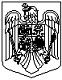                              AGENŢIA PENTRU FINANŢAREA INVESTIŢIILOR RURALE                             MINISTERUL AGRICULTURII ŞI DEZVOLTĂRII RURALE                             AGENŢIA PENTRU FINANŢAREA INVESTIŢIILOR RURALE                             MINISTERUL AGRICULTURII ŞI DEZVOLTĂRII RURALE                             AGENŢIA PENTRU FINANŢAREA INVESTIŢIILOR RURALEAnexa A1………… 2017Anexa A1………… 2017Deviz financiar- Capitolul 3 - Cheltuieli pentru proiectare şi asistenţa tehnică - EURODeviz financiar- Capitolul 3 - Cheltuieli pentru proiectare şi asistenţa tehnică - EURODeviz financiar- Capitolul 3 - Cheltuieli pentru proiectare şi asistenţa tehnică - EURODeviz financiar- Capitolul 3 - Cheltuieli pentru proiectare şi asistenţa tehnică - EURODeviz financiar- Capitolul 3 - Cheltuieli pentru proiectare şi asistenţa tehnică - EURODenumire Deviz:Denumire Deviz:Denumire Deviz:Denumire Deviz:Denumire Deviz:Nr. crt.SpecificatieValoare eligibilaValoare eligibilaValoare neeligibila3.1Cheltuieli pentru studii - total din care:3.1.1 Studii de teren: studii geotehnice, geologice, hidrologice, hidrogeotehnice, fotogrammetrice, topografica şi de stabilitate ale terenului pe care se amplasează obiectivul de investiţie3.1.2 Raport privind impactul asupra mediului3.1.3 Studii de specialitate necesare în funcţie de specificul investiţiei3.2Documentaţii-suport şi cheltuieli pentru obţinerea de avize, acorduri şi autorizaţii1. obţinerea/prelungirea valabilităţii ceritificatului de urbanism2. obţinerea/prelungirea valabilităţii autorizaţiei de construire/desfiinţare3. obţinerea avizelor şi acordurilor pentru racorduri şi branşamente la reţele publice de alimentare cu apă, canalizare, alimentare cu gaze, alimentare cu agent termic, energie electrică, telefonie4. obţinerea certificatului de nomenclatură stradală şi adresă5. întocmirea documentaţiei, obţinerea numărului cadastral provizoriu şi înregistrarea terenului în cartea funciară6. obţinerea actului administrativ al autorităţii competente pentru protecţia mediului7. obţinerea avizului de protecţie civilă8. avizul de specialitate în cazul obiectivelor de patrimoniu9. alte avize, acorduri şi autorizaţii, aviz sanitar/sanitar-veterinar3.3Cheltuieli pentru expertizarea tehnică a construcţiilor existente, a structurilor şi/sau, după caz, a proiectelor tehnice, inclusiv întocmirea de către expertul tehnic a raportului de expertiză tehnică3.4Cheltuieli pentru certificarea performanţei energetice şi auditul energetic al clădirilor3.5Cheltuieli pentru proiectare3.5.1 Temă de proiectare3.5.2 Studiu de prefezabilitate3.5.3 Studiu de fezabilitate/documentaţie de avizare a lucrărilor de intervenţii şi deviz genera3.5.4 Documentaţiile tehnice necesare în vederea obţinerii avizelor/acordurilor/autorizaţiilor3.5.5 Verificarea tehnică de calitate a proiectului tehnic şi a detaliilor de execuţie3.5.6 Proiect tehnic şi detalii de execuţie3.6Cheltuieli aferente organizării şi derulării procedurilor de achiziţii publice1. Cheltuieli aferente întocmirii documentaţiei de atribuire şi multiplicării acesteia (exclusiv cele cumpărate de ofertanţi)2. Cheltuieli cu onorariile, transportul, cazarea şi diurna membrilor desemnaţi în comisiile de evaluare3. Anunţuri de intenţie, de participare şi de atribuire a contractelor, corespondenţă prin poştă, fax, poştă electronică în legătură cu procedurile de achiziţie publică4. Cheltuieli aferente organizării şi derulării procedurilor de achiziţii publice3.7Cheltuieli pentru consultanţă3.7.1 Managementul de proiect pentru obiectivul de investiţii3.7.2 Auditul financiar3.8Cheltuieli pentru asistenţă tehnică3.8.1. Asistenţă tehnică din partea proiectantului1.1. pe perioada de execuţie a lucrărilor1.2. pentru participarea proiectantului la fazele incluse în programul de control al lucrărilor de execuţie, avizat de către Inspectoratul de Stat în Construcţii3.8.2 Dirigenţie de şantier, asigurată de personal tehnic de specialitate, autorizatTotal valoare fără TVATotal valoare fără TVAValoare TVA (aferentă cheltuielilor eligibile şi neeligibile)Valoare TVA (aferentă cheltuielilor eligibile şi neeligibile)TOTAL DEVIZ FINANCIAR 1 (inclusiv TVA)TOTAL DEVIZ FINANCIAR 1 (inclusiv TVA)                             MINISTERUL AGRICULTURII ŞI DEZVOLTĂRII RURALE                             AGENŢIA PENTRU FINANŢAREA INVESTIŢIILOR RURALE                             MINISTERUL AGRICULTURII ŞI DEZVOLTĂRII RURALE                             AGENŢIA PENTRU FINANŢAREA INVESTIŢIILOR RURALE                             MINISTERUL AGRICULTURII ŞI DEZVOLTĂRII RURALE                             AGENŢIA PENTRU FINANŢAREA INVESTIŢIILOR RURALEAnexa A2…………. 2017Anexa A2…………. 2017Deviz financiar- Capitolul 2 - Cheltuieli pentru asigurarea utilităţilor necesare obiectivului - EURODeviz financiar- Capitolul 2 - Cheltuieli pentru asigurarea utilităţilor necesare obiectivului - EURODeviz financiar- Capitolul 2 - Cheltuieli pentru asigurarea utilităţilor necesare obiectivului - EURODeviz financiar- Capitolul 2 - Cheltuieli pentru asigurarea utilităţilor necesare obiectivului - EURODeviz financiar- Capitolul 2 - Cheltuieli pentru asigurarea utilităţilor necesare obiectivului - EURODenumire Deviz:Denumire Deviz:Denumire Deviz:Denumire Deviz:Denumire Deviz:Nr. crt.SpecificatieValoare eligibilaValoare eligibilaValoare neeligibila1Alimentare cu apă2Canalizare3Alimentare cu gaze naturale4Alimentare cu agent termic5Alimentare cu energie electrică6Telecomunicaţii (telefonie, radio-tv,etc)7Drumuri de acces8Căi ferate industriale9Alte utilităţiTOTAL DEVIZ CAPITOLUL 2Valoare TVA aferentă cheltuielilor eligibile şi neeligibileTOTAL DEVIZ CAPITOLUL 2 (inclusiv TVA)Deviz capitolul 5 - Alte cheltuieli - EURODeviz capitolul 5 - Alte cheltuieli - EURODeviz capitolul 5 - Alte cheltuieli - EURODeviz capitolul 5 - Alte cheltuieli - EURODeviz capitolul 5 - Alte cheltuieli - EURONr. crt.SpecificatieValoare eligibilaValoare eligibilaValoare neeligibila5.1Organizare de şantier5.1.1 Lucrări de construcţii şi instalaţii aferente organizării deşantier5.1.2 Cheltuieli conexe organizării şantierului5.2Comisioane, cote, taxe, costul creditului5.2.1. Comisioanele şi dobânzile aferente creditului bănciifinanţatoare5.2.2. Cota aferentă ISC pentru controlul calităţii lucrărilor deconstrucţi5.2.3. Cota aferentă ISC pentru controlul statului înamenajarea teritoriului, urbanism şi pentru autorizarea lucrărilorde construcţii5.2.4. Cota aferentă Casei Sociale a Constructorilor - CSC5.2.5. Taxe pentru acorduri, avize conforme şi autorizaţia deconstruire/desfiinţare5.3Cheltuieli diverse si neprevazute5.4Cheltuieli pentru informare și publicitateTOTAL DEVIZ CAPITOLUL 5TOTAL DEVIZ CAPITOLUL 5Valoare TVA aferentă cheltuielilor eligibile şi neeligibileValoare TVA aferentă cheltuielilor eligibile şi neeligibileTOTAL DEVIZ CAPITOLUL 5 (inclusiv TVA)TOTAL DEVIZ CAPITOLUL 5 (inclusiv TVA)                             MINISTERUL AGRICULTURII ŞI DEZVOLTĂRII RURALE                             AGENŢIA PENTRU FINANŢAREA INVESTIŢIILOR RURALE                             MINISTERUL AGRICULTURII ŞI DEZVOLTĂRII RURALE                             AGENŢIA PENTRU FINANŢAREA INVESTIŢIILOR RURALE                             MINISTERUL AGRICULTURII ŞI DEZVOLTĂRII RURALE                             AGENŢIA PENTRU FINANŢAREA INVESTIŢIILOR RURALEAnexa A3…………. 2017Anexa A3…………. 2017DEVIZUL OBIECTULUI* - EURODEVIZUL OBIECTULUI* - EURODEVIZUL OBIECTULUI* - EURODEVIZUL OBIECTULUI* - EURODEVIZUL OBIECTULUI* - EURODenumire Deviz:Denumire Deviz:Denumire Deviz:Denumire Deviz:Denumire Deviz:Nr. crt.DenumireValoare pe categorii d lucrări, fără TVA - EuroValoare pe categorii d lucrări, fără TVA - EuroValoare pe categorii d lucrări, fără TVA - EuroI - LUCRĂRI DE CONSTRUCŢII ŞI INSTALAŢIIValoare eligibilaValoare eligibilaValoare neeligibila1.Terasamente2.Construcții: rezistenţă (fundații, structură de rezistență) și arhitectură (închideri exterioare, compartimentări, finisaje)3.Izolații4.Instalaţii electrice5.Instalații sanitare6.Instalații de încălzire, ventilare, climatizare, PSI, radio-tv, intranet7.Instalații de alimentare cu gaze naturale8.Instalații de telecomunicațiiTOTAL I (fara TVA)II - MONTAJII - MONTAJII - MONTAJII - MONTAJ9.Montaj utilaje și echipamente tehnologice TOTAL II ( fără TVA)III - PROCURAREIII - PROCURAREIII - PROCURAREIII - PROCURARE10.Utilaje și echipamente tehnologice 11.Utilaje și echipamente de transport12.Dotari13.Active necorporaleTOTAL III ( fără TVA)TOTAL ( TOTAL I + TOTAL II +TOTAL III) fără TVATVA aferent cheltuielilor eligibile şi neeligibileTOTAL DEVIZ PE OBIECT (inclusiv TVA)D. ALTE INFORMAŢII	D. ALTE INFORMAŢII	D. ALTE INFORMAŢII	D. ALTE INFORMAŢII	D. ALTE INFORMAŢII	D. ALTE INFORMAŢII	D. ALTE INFORMAŢII	Programarea proiectuluiNumar luni de implementare: Programarea proiectuluiNumar luni de implementare: Programarea proiectuluiNumar luni de implementare: Programarea proiectuluiNumar luni de implementare: Programarea proiectuluiNumar luni de implementare: Programarea proiectuluiNumar luni de implementare: Programarea proiectuluiNumar luni de implementare: E. LISTA DOCUMENTELOR ANEXATE PROIECTELOR AFERENTE MĂSURII 1/3A corespondent 4.2 GBEROPIS DOCUMENTEE. LISTA DOCUMENTELOR ANEXATE PROIECTELOR AFERENTE MĂSURII 1/3A corespondent 4.2 GBEROPIS DOCUMENTEE. LISTA DOCUMENTELOR ANEXATE PROIECTELOR AFERENTE MĂSURII 1/3A corespondent 4.2 GBEROPIS DOCUMENTEE. LISTA DOCUMENTELOR ANEXATE PROIECTELOR AFERENTE MĂSURII 1/3A corespondent 4.2 GBEROPIS DOCUMENTEE. LISTA DOCUMENTELOR ANEXATE PROIECTELOR AFERENTE MĂSURII 1/3A corespondent 4.2 GBEROPIS DOCUMENTEE. LISTA DOCUMENTELOR ANEXATE PROIECTELOR AFERENTE MĂSURII 1/3A corespondent 4.2 GBEROPIS DOCUMENTEE. LISTA DOCUMENTELOR ANEXATE PROIECTELOR AFERENTE MĂSURII 1/3A corespondent 4.2 GBEROPIS DOCUMENTENr.Lista documenteObligatoriu, pentru toate proiecteleObligatoriu, daca proiectul impunePagina de la – pana laObligatoriu, pentru toate proiecteleObligatoriu, daca proiectul impuneNr.Lista documenteDEPUNEREDEPUNERECONTRACTARECONTRACTARE11a)Studiu de Fezabilitate/Documentaţie de Avizare pentru Lucrări de Intervenţii, întocmite, avizate și verificate în condițiile legii și însoțite de toate studiile, expertizele, avizele și acordurile specifice fiecărui tip de investiție, conform reglementărilor legale în vigoare.Optional, pentru investitii fara lucrari C+M, se poate utiliza Memoriul Justificativ. 11b) Exertiza tehnică de specialitate asupra construcției existente11c) Raportul privind stadiul fizic al lucrării2 SITUAŢIILE FINANCIARE (bilanţ – formularul 10, contul de profit şi pierderi - formularul 20, formularele 30 și 40), precedente anului depunerii proiectului înregistrate la Administraţia Financiară. În cazul în care solicitantul este înfiinţat cu cel puţin trei ani financiari înainte de anul depunerii cererii de finanţare se vor depune ultimile trei situaţii financiare.DECLARAŢIA DE INACTIVITATE înregistrată la Administraţia Financiară, în cazul solicitanţilor care nu au desfăşurat activitate anterior depunerii proiectului.Pentru persoane fizice autorizate, intreprinderi individuale si intreprinderi familiale:DECLARATIE SPECIALA privind veniturile realizate in anul precedent depunerii proiectului inregistrata la Administraţia Financiară(formularul 200), în care rezultatul brut obţinut anual să nu fie negativDECLARAȚIE CONTABIL/EXPERT CONTABIL / AUDITOR FINANCIAR din care să rezulte îndeplinirea condițiilor privind ”schimbarea fundamentală” sau după caz, ”diversificarea activității / diversificarea producției unei unități existente”DECLARAȚIE CONTABIL/EXPERT CONTABIL / AUDITOR FINANCIAR însoțită de documente și evidențe financiar-contabile prin care să se demonstreze că activitățile desfășurate în sectoarele excluse din domeniul de aplicare al Schemei GBER precizate în acest ghid nu beneficiază de ajutoare de stat acordate în conformitate cu prezenta schemă de stat, respectiv să evidențieze separarea activităților sau distincție între costuri (cazul întreprinderii care îsi desfășoară activitatea atât în sectoarele excluse, menționate în ghid cât și în sectoarele care intră în domeniul de aplicare al schemei GBER)3Certificat de Urbanism, completat și eliberat conform reglementărilor legale în vigoare și aflate în termenul de valabilitate la data depunerii cererii de finanțare4Documente solicitate pentru imobilul (clădirile şi/ sau terenurile) pe care sunt/ vor fi realizate investiţiile:a 1) Actul de proprietate asupra clădirii, contract de concesiune sau alt document încheiat la notar, care să certifice dreptul de folosinţă asupra clădirii pe o perioadă de cel puțin 10 ani începând cu anul depunerii cererii de finanţare, care să confere titularului inclusiv dreptul de execuţie a lucrărilor de construcţii, după caz, în acord cu precizările din Studiul de Fezabilitate, înconformitate cu prevederile Legii 50/1991 republicată, cu modificările şi completările ulterioare, având în vedere tipul de investiție propusă prin proiect;a 2) Documentul care atestă dreptul de proprietate asupra terenului, contract de concesiune sau alt document încheiat la notar, care să certifice dreptul de folosinţă al terenului,pe o perioadă de cel puțin 10 ani începând cu anul depunerii cererii de finanţare, care să confere titularului inclusiv dreptul deexecuţie a lucrărilor de construcţii, după caz, în acord cu precizările din Studiul de Fezabilitate, în conformitate cu prevederile Legii 50/1991 republicată, cu modificările şi completările ulterioare, având în vedere tipul de investițiepropusă prin proiect.Contractul de concesiune va fi însoţit de ADRESA EMISĂ DE CONCEDENT şitrebuie să conţină:- situaţia privind respectarea clauzelor contractuale și dacă este cazul respectarea graficului de realizare a investiţiilor prevăzute în contract şi alte clauze;- suprafaţa concesionată la zi (dacă pentru suprafaţa concesionată există solicitări privind retrocedarea sau diminuarea, și dacă da, să se menţioneze care este suprafaţa supusă acestui proces) pentru terenul pe care este amplasată clădirea.a 3) EXTRAS DE CARTE FUNCIARĂ SAU DOCUMENT CARE SĂ CERTIFICE CĂ NU AU FOST FINALIZATE LUCRĂRILE DE CADASTRU, pentru cererile de finanţare care vizează investiţii în lucrări privind construcţiile noi sau modernizări ale acestora.Atenţie! În situaţia în care imobilul pe care se execută investiţia nu este liber de sarcini (gajat pentru un credit), se va depune acordul creditorului privind execuţia investiţiei şi graficul de rambursare a creditului.44.1 Statutul pentru societatea cooperativă înființată în baza Legii nr.1/2005, cu modificările și completările ulterioare șii cooperativa agricolă înființată în baza Legii 566/2004 cu modificările și completările ulterioare44.2 Certificatul de înregistrare fiscală55.1CERTIFICAT DE CONFORMITATE A PRODUSELOR AGROALIMENTARE ECOLOGICE (produse finite) emis de un organism de  inspecţie şi certificare, conform prevederilor OUG 34/2000 privind produsele agroalimentare ecologice (pentru inteprinderile existente care le deţin deja).55.2  (pentru investiţii în vederea obţinerii unui produs nou):a) FIŞA DE ÎNREGISTRARE CA PROCESATOR ŞI PRODUCĂTOR ÎN AGRICULTURA ECOLOGICĂ;b) CONTRACTUL PROCESATORULUI CU UN ORGANISM CERTIFICAT DE INSPECŢIE ŞI CERTIFICARE6DOCUMENTUL care să demonstreze calitatea de membru al grupului aplicant pentru produsul alimentar care participă la sisteme din domeniulcalității produselor agricole și alimentare recunoscute sau în curs de recunoaștere la nivel european;7ATESTATUL DE PRODUS  TRADIȚIONAL emis de MADR , în conformitate cu Ordinul 724/ 2013 privind atestarea produselor tradiţionale.8ATESTAT PRODUS ALIMENTAR OBŢINUT CONFORM UNEI REŢETE CONSACRATE ROMÂNEŞTI emis de MADR, în conformitate cu Ordinul 394/2014 privind atestarea produselor alimentare obținute conform rețetelor consacrate românești,9Declaratie cu privire la neincadrarea in categoria firma in dificultate.10PRECONTRACTE/CONTRACTE încheiate direct cu furnizorii de materie primă agricolă de bază pentru justificarea colectării ca etapă a lanțului alimentar integrat1111.1 Declarație pe propria răspundere cu privire la cumulul ajutoarelor de stat1111.2 Declarație pe propria răspundere rectificativă privind cumulul ajutoarelor de stat (inclusiv de minimis), în cazul în care, între momentul înregistrării cererii de finanțare și momentul semnării contractului de finanțare pe schema GBER, întreprinderea solicitantă opține un alt ajutor de minimis sau ajutor de stat, pentru aceleași costuri eligibile12Document care să certifice că produsul obținut/propus a se obține, se încadrează în categoria proselor alimentare pentru utilizări nutriționale speciale, dacă este cazul13Declarație pe propria răspundere în IMM/Întreprindere mare conform cu Anexa1  și dacă este cazul Anexa 2 din Legea 346/2004, cu modificările și completările ulterioare și situațiile financiare ale societăților partenere/legate (dacă este cazul)14Pentru unitățile existente, dacă este cazul:AUTORIZAŢIE SANITARĂ/ NOTIFICARE de constatare a conformităţii cu legislaţia sanitară emise cu cel mult un an înaintea depunerii Cererii de finanţare, pentru unitățile care se modernizează și se autorizează/avizează conform legislației în vigoare.15Raport asupra utilizării programelor de finanțare nerambursabilă (va cuprinde amplasamentul invetiției, obiective, tip de investiție, lista cheltuielilor eligibile, costuri și stadiul proiectului, perioada derulării proiectului), pentru solicitanții care au mai beneficiat de finațare nerambursabilă începând cu anul 2007 pentru aceleași tipuri de investiții16Extrasul din strategie, care confirma daca investiția este în corelare cu orice strategie de dezvoltare națională / regional / județeană / locală aprobată, corespunzătoare domeniului de investiții precum și copia hotărârii de aprobare a strategiei.17Declaratie de raportare plăți catre GAL18Adresă/adeverință/extras de la INS/APIA/Registrul agricol, etc. cu specificarea faptului că produsul agricol utilizat în cadrul investiției se regăsește în teritoriul GAL ”Bucovina de Munte” 19Certificate care să ateste lipsa datoriilor fiscale restante și graficul de reeșalonare a datoriilor către bugetul consolidat (daca este cazul).20Certificatul de cazier judiciar și cazier fiscal pentru întreprindere conform prevederilor legale în vigoare în original și cazierul judiciar pentru reprezentantul legal, valabile la data semnării contractului de finanțare21Document emis de bancă/trezorerie care să conțină datele de identificare ale băncii /trezoreriei și ale contului aferent proiectului pentru care se solicită finanțare din PNDR (denumirea, adresa băncii / trezoreriei, codul IBAN al contului în care se derulează operațiunile cu AFIR).2222.1 Document emis de DSVSA judeteană pentru proiect, conform protocolului de colaborare dintre AFIR și ANSVSA publicat pe pagina de internet www.afir.info2222.2 Document emis de DSP judeteană pentru proiect, conform protocolului de colaborare dintre AFIR și MS publicat pe pagina de internet www.afir.info23Notă de constatare privind condițiile de mediu pentru unitățile în funcțiune24Document emis pentru proiect de Agenția Națională de Protecția Mediului25Copie cerere depunere documentatie în vederea dobândirii dreptului de utilizare a mențiunii de calitate facultative ”PRODUS MONTAN” – pentru produsele în curs de recunoaștere26Certificat constatator ONRC26Alte documente justificative (Se vor specifica dupa caz):F. DECLARAŢIE PE PROPRIA RĂSPUNDERE A SOLICITANTULUIPrin această declaraţie solicitantul:care solicită asistență financiară nerambursabilă prin programul FEADR pentru proiectul intitulatprin reprezentant legalcunoscând prevederile legii penale cu privire la falsul în declarații:Declar că proiectul propus asistenţei financiare nerambursabile schema de ajutor de stat GBER nu beneficiază de altă finanţare din programe de finanţare nerambursabilă. De asemenea mă angajez că în cazul în care proiectul va fi selectat pentru finanţare, nu voi depune acest proiectla nici un alt program de finanţare nerambursabilă la care proiectul poate fi în întregime sau parţial eligibil pentru asistentă.Declar că îndeplinesc condițiile de eligibilitate prevăzute în fișa măsurii și Ghidul Solicitantului și mă angajez să le respect pe perioada de valabilitate a contractului de finanțare și monitorizare a investiției, inclusiv criteriile de selecție pentru care proiectul a fost punctat.Declar că toate informațiile din prezenta cerere de finanțare și din documentele anexate sunt corecte și mă angajez să respect condițiile cerute în reglementările referitoare la prezentul program și pe cele legate de proiectul anexat și să furnizez periodic, la cerere, documentele justificative necesareDeclar pe propria răspundere că orice modificări aduse dreptului de proprietate sau de folosință vor fi notificate AFIR în termen de trei zile de la data producerii lor. De asemenea, mă angajez, că pe perioada de valabilitate a contractului de finanţare (care include şi monitorizarea investiţiei) să nu diminuez suprafaţa şi/sau infrastructura cuprinsă în proiect.Declar că eu și organizația mea (asociația sau întreprindere) nu suntem într-unul din următoarele cazuri:Acuzat din cauza unei greșeli privind conduita profesională având ca soluție finală res judicata (împotriva căreia nici un apel nu este posibil) Vinovat de grave deficiențe de conduită profesională dovedite prin orice mijloace pe care Agenția le poate justifica. Vinovat de faptul că nu am prezentat informaţiile cerute de autoritatea contractantă ca o condiţie de participare la licitaţie sau contractareÎncălcarea prevederilor contractuale prin care nu mi-am îndeplinit obligațiile contractuale în legătură cu un alt contract cu Agenția sau alte contracte finanțate din fonduri comunitare.Încercarea de a obține informații confidențiale sau de influențare a Agenției în timpul procesului de evaluare a proiectului și nu voi face presiuni la adresa evaluatorului.   Declar că organizația pe care o reprezint ARE datorii către instituții de credit și/sau instituții financiare nebancare. În acest sens, atașez Graficul de rambursare a datoriilor și document de la bancă pentru certificarea respectării graficului de rambursare.   Declar că organizația pe care o reprezint NU are datorii către instituții de credit şi/sau instituții financiare nebancare.Declar pe propria răspundere că întreprinderea nu are înscrisuri în cazierul fiscal și mă oblig să îl depun în original, valabil la încheierea contractului de finanțare.Declar pe propria răspundere ca în cazul în care nu respect oricare din punctele prevăzute în această declarație proiectul să devină neeligibil în baza criteriului "Eligibilitatea solicitantului" sau contractul să fie reziliat.Declar pe propria răspundere că: Nu sunt înregistrat în scopuri TVA și că mă angajez să notific Agenției orice modificare a situatiei privind înregistrarea ca plătitor de TVA, în maximum 10 (zece) zile de la data înregistrării în scopuri TVA.  Sunt înregistrat în scopuri de TVA (certificat de înregistrare fiscală în scopuri de TVA).Declar pe propria răspundere că nu am înscrisuri care privesc sancțiuni economico-financiare în cazierul judiciar al întreprinderii (după caz, conform prevederilor legale) și în cazierul judiciar ca persoană fizică (reprezentantul legal). Prin prezenta îmi exprim consimțământul ca AFIR să solicite instituțiilor abilitate conform legii extras de pe cazierul judiciar privind situația mea.Nu se află în procedură de executare silită, reorganizare judiciară, faliment, închidere operațională, dizolvare, lichidare sau administrare special, nu au activitatea suspendată sau alte situații similar reglementate de lege.Declar pe propria raspundere că nu am fapte înscrise în certificatul de atestare fiscal a întreprinderii. La data depunerii cererii de finanţare nu înregistrază debite la bugetul de stat, respectiv bugetele locale sau debite provenind din neplata contribuţiilor de asigurări sociale, a contribuţiilor de asigurări pentru şomaj, a contribuţiei de asigurare pentru accidente de muncă şi boli profesionale, precum şi a contribuţiilor pentru asigurările sociale de sănătate;Declar pe propria răspundere că:  Intreprinderea pe care o reprezint este înregistrată cu debite în Registrul debitorilor AFIR şi mă angajez sa achit integral datoria, inclusiv dobânzile şi majorările de întârziere faţă de AFIR, până la semnarea contractului de finanţare (pentru solicitantii in aceasta situatie).Declar pe propria răspundere că toate cheltuielile neeligibile vor fi suportate de solicitant și că acestea vor fi realizate până la finalizarea proiectului.   Mă angajez că în urma procesării voi obține un produs tradițional în conformitate cu legislația națională în vigoare.  Mă angajez că în urma proicesării voi obține un produs alimentar conform unei rețete consacrate românești, în conformitate cu legislația națională în vigoare.    Declar pe propria răspundere că mă angajez ca în urma procesării, voi obține un produs care participă la sisteme din domeniul calității recunoscute la nivel European,  sau în curs de recunoaștere (după caz).Declar pe propria răspundere că dosarul cererii de finanţare în original, va fi identic cu dosarul cererii de finanţare depus în copie. În caz contrar, proiectul nu va fi contractat.Mă angajez ca în termenul prevăzut în „Notificarea beneficiarului privind selectarea cererii de finanţare şi semnarea contractului de finanţare”, să prezint documentul privind cofinanţarea proiectului şi Angajamentul responsabilului legal al proiectului că nu va utiliza în alte scopuri 50% din cofinanţarea privată, în cazul prezentării cofinanţarii prin extras de cont. Declar pe propria răspundere că:   Nu sunt întreprindere care face subiectul unui ordin de recuperare încă neexecutat în urma unei decizii anterioare a Comisiei sau a unui alt furnizor de ajutor de stat sau de minimis privind declararea unui ajutor ca fiind ilegal şi incompatibil cu piaţa comună.  Am fost întreprindere care a făcut subiectul unui ordin de recuperare privind declararea unui ajutor ca fiind ilegal şi incompatibil cu piaţa comună pentru care anexez în copii conforme cu originalul decizii privind recuperarea ajutoarelor de stat şi dovezi ale efectuării plăţii. Declar pe propria răspundere că:   NU am închis aceeaşi activitate sau o activitate similară în Spaţiul Economic European în cei doi ani care au precedat depunerea cererii pentru acordarea de ajutoare regionale de investiţii  Am închis aceeaşi activitate sau o activitate similară în Spaţiul Economic European în cei doi ani care au precedat depunerea cererii pentru acordarea de ajutoare regionale de investiţiiDeclar pe propria răspundere că:   În momentul depunerii prezentei cerereri de ajutor, AM planuri concrete de a închide o astfel de activitate într-o perioadă de doi ani după finalizarea investiţiei iniţiale pentru care solicit ajutoare, în zona în cauză  În momentul depunerii cererii de ajutor, NU am planuri concrete de a închide o astfel de activitate într-o perioadă de doi ani după finalizarea investiţiei iniţiale pentru care solicit ajutoare, în zona în cauzăActivele corporale şi necorporale aferente investiţiei realizate cu sprijin nerambursabil acordat în cadrul prezentei scheme, vor fi incluse în categoria activelor proprii ale beneficiarului, menţinute şi utilizate în exclusivitate în regiunea de dezvoltare beneficiară pentru o perioadă de minim 5 ani de la data efectuării ultimei plăţi. Cunosc că această condiţie nu implică înlocuirea unei instalaţii sau a unui echipament care a devenit depăşit sau a fost distrus în această perioadă, cu condiţia ca activitatea economică să fie menţinută în regiunea în cauză pentru perioada minimă relevantă menţionată.Mă angajez ca în maxim 4 luni de la data primirii "Notificării beneficiarului privind selectarea cererii de finantare și semnarea contractului de finanțare" să prezint documentul ANPM pentru proiect. Prin excepţie de la acest termen, în cazul în care proiectul se supune procedurilor de evaluare a impactului asupra mediului şi de evaluare adecvată sau doar de evaluare adecvată, mă angajez să prezint Acordul de mediu/Avizul Natura 2000 în termen de maximum 7 luni de la primirea Notificării solicitantului privind selectarea cererii de finanţare şi semnarea contractului de finanţare.Declar pe proprie răspundere că:    Întreprinderea face obiectul unei proceduri colective de insolvenţă sau îndeplineşte criteriile prevăzute de legislaţia naţională pentru iniţierea unei proceduri colective de insolvenţă la cererea creditorilor săi.    Întreprinderea NU face obiectul unei proceduri colective de insolvenţă sau NU îndeplineşte criteriile prevăzute de legislaţia naţională pentru iniţierea unei proceduri colective de insolvenţă la cererea creditorilor săi.Declar pe proprie răspundere că întreprinderea nu este în situaţiile următoare: a primit ajutor pentru salvare şi nu a rambursat încă împrumutul sau nu a încetat garanţia sau a primit ajutoare pentru restructurare şi face încă obiectul unui plan de restructurare.Declar pe propria răspundere că:Nu sunt in situatia pentru care furnizorul indiferent care este el, trebuie sa dispuna recuperarea ajutoarelor de stat/minimis acordateSunt de acord ca AFIR sa publice pe site, să consulte și să prelucreze, prin operațiunile prevăzute de legislația în vigoare în vederea desfășurării activității specifice, datele mele cu caracter personal, furnizate AFIR, cu respectarea legislaţiei europene şi naţionale privind transparenţa, publicarea datelor cu caracter personal şi prelucrarea acestora.Semnatura reprezentant legal si stampila                                                                 DataAnexa INDICATORI DE MONITORIZAREMasura 1/3A - Proiecte de investiții pentru creșterea valorii adăugate a produselor localeAnexa INDICATORI DE MONITORIZAREMasura 1/3A - Proiecte de investiții pentru creșterea valorii adăugate a produselor localeAnexa INDICATORI DE MONITORIZAREMasura 1/3A - Proiecte de investiții pentru creșterea valorii adăugate a produselor localeAnexa INDICATORI DE MONITORIZAREMasura 1/3A - Proiecte de investiții pentru creșterea valorii adăugate a produselor localeAnexa INDICATORI DE MONITORIZAREMasura 1/3A - Proiecte de investiții pentru creșterea valorii adăugate a produselor localeCod CAENCod CAENTipul întreprinderiiMicro/miciMicro/miciMicro/miciTipul întreprinderiiMijlociiMijlociiMijlociiTipul întreprinderiiMariMariMariTipul de zonăZonă normalZonă normalZonă normalTipul de zonăZonă montanăZonă montanăZonă montanăTipul de zonăZonă cu constrângeri specificeZonă cu constrângeri specificeZonă cu constrângeri specificeTipul de zonăZonă constrângeri semnificativeZonă constrângeri semnificativeZonă constrângeri semnificativeTipuri producții EcologicăEcologicăEcologicăTipuri producții Convențională Convențională Convențională Sectorul activităților sprijinite conform Anexei nr. 4 Fabricarea produselor lactateFabricarea produselor lactateFabricarea produselor lactateSectorul activităților sprijinite conform Anexei nr. 4 Fabricarea produselor de morărit, a amidonului și a produselor din amidonFabricarea produselor de morărit, a amidonului și a produselor din amidonFabricarea produselor de morărit, a amidonului și a produselor din amidonSectorul activităților sprijinite conform Anexei nr. 4 Fabricarea produselor de brutărie şi a produselor făinoaseFabricarea produselor de brutărie şi a produselor făinoaseFabricarea produselor de brutărie şi a produselor făinoaseSectorul activităților sprijinite conform Anexei nr. 4 Fabricarea altor produse alimentareFabricarea altor produse alimentareFabricarea altor produse alimentareSectorul activităților sprijinite conform Anexei nr. 4 Fabricarea băuturilorFabricarea băuturilorFabricarea băuturilorTipul investițieia. Înființarea, extinderea capacităţii unei unităţi existente, diversificarea producţiei unei unităţi prin produse care nu au fost fabricate anterior, diversificarea activităţii, o schimbare fundamentală a procesului general de producţie al unei unităţi existente, inclusiv investiţii privind marketingul produselor neagricole (ex: etichetare, ambalare)a. Înființarea, extinderea capacităţii unei unităţi existente, diversificarea producţiei unei unităţi prin produse care nu au fost fabricate anterior, diversificarea activităţii, o schimbare fundamentală a procesului general de producţie al unei unităţi existente, inclusiv investiţii privind marketingul produselor neagricole (ex: etichetare, ambalare)a. Înființarea, extinderea capacităţii unei unităţi existente, diversificarea producţiei unei unităţi prin produse care nu au fost fabricate anterior, diversificarea activităţii, o schimbare fundamentală a procesului general de producţie al unei unităţi existente, inclusiv investiţii privind marketingul produselor neagricole (ex: etichetare, ambalare)Tipul investițieib. Îmbunătăţirea controlului intern al calităţii produselor ca investitii secundare valoric legate de investiţia initiala in cadrul aceluiaşi proiect de investiţiib. Îmbunătăţirea controlului intern al calităţii produselor ca investitii secundare valoric legate de investiţia initiala in cadrul aceluiaşi proiect de investiţiib. Îmbunătăţirea controlului intern al calităţii produselor ca investitii secundare valoric legate de investiţia initiala in cadrul aceluiaşi proiect de investiţiiCategoria invetițieiNouă (unități nou înființate)Nouă (unități nou înființate)Nouă (unități nou înființate)Categoria invetițieiExtindere / diversificare / Schimbare fundamentală a procesului de producţie (unităţi existente)Extindere / diversificare / Schimbare fundamentală a procesului de producţie (unităţi existente)Extindere / diversificare / Schimbare fundamentală a procesului de producţie (unităţi existente)Capacităţi de procesarehl/anhl/anhl/anCapacităţi de procesaret/ant/ant/anCapacităţi de procesaremii de bucăţi/ anmii de bucăţi/ anmii de bucăţi/ anSuprafaţa exploataţie agricole sprijinite (Ha) (se completează numai pentru solicitanţii care deţin exploataţii agricole şi se încadrează în categoria fermierilor sau a membrilor gospodăriilor gricole)Suprafaţa exploataţie agricole sprijinite (Ha) (se completează numai pentru solicitanţii care deţin exploataţii agricole şi se încadrează în categoria fermierilor sau a membrilor gospodăriilor gricole)Suprafaţa exploataţie agricole sprijinite (Ha) (se completează numai pentru solicitanţii care deţin exploataţii agricole şi se încadrează în categoria fermierilor sau a membrilor gospodăriilor gricole)Suprafaţa exploataţie agricole sprijinite (Ha) (se completează numai pentru solicitanţii care deţin exploataţii agricole şi se încadrează în categoria fermierilor sau a membrilor gospodăriilor gricole)Tip ramură agricolă (se compeltează numai pentru solicitanțăă care dețin exploatații agricole și se încadrează în categoria fermierilor sau a membrilor gospodăriilor agricole)Culturi de campCulturi de campCulturi de campTip ramură agricolă (se compeltează numai pentru solicitanțăă care dețin exploatații agricole și se încadrează în categoria fermierilor sau a membrilor gospodăriilor agricole)HorticulturăHorticulturăHorticulturăTip ramură agricolă (se compeltează numai pentru solicitanțăă care dețin exploatații agricole și se încadrează în categoria fermierilor sau a membrilor gospodăriilor agricole)ViticultureViticultureViticultureTip ramură agricolă (se compeltează numai pentru solicitanțăă care dețin exploatații agricole și se încadrează în categoria fermierilor sau a membrilor gospodăriilor agricole)Culturi permanente (altele decât viticultură)Culturi permanente (altele decât viticultură)Culturi permanente (altele decât viticultură)Tip ramură agricolă (se compeltează numai pentru solicitanțăă care dețin exploatații agricole și se încadrează în categoria fermierilor sau a membrilor gospodăriilor agricole)Creștere bovine pentru carneCreștere bovine pentru carneCreștere bovine pentru carneTip ramură agricolă (se compeltează numai pentru solicitanțăă care dețin exploatații agricole și se încadrează în categoria fermierilor sau a membrilor gospodăriilor agricole)Creștere bovine pentru lapteCreștere bovine pentru lapteCreștere bovine pentru lapteTip ramură agricolă (se compeltează numai pentru solicitanțăă care dețin exploatații agricole și se încadrează în categoria fermierilor sau a membrilor gospodăriilor agricole)Creștere ovine și caprineCreștere ovine și caprineCreștere ovine și caprineTip ramură agricolă (se compeltează numai pentru solicitanțăă care dețin exploatații agricole și se încadrează în categoria fermierilor sau a membrilor gospodăriilor agricole)PorcinePorcinePorcineTip ramură agricolă (se compeltează numai pentru solicitanțăă care dețin exploatații agricole și se încadrează în categoria fermierilor sau a membrilor gospodăriilor agricole)Păsări de curtePăsări de curtePăsări de curteTip ramură agricolă (se compeltează numai pentru solicitanțăă care dețin exploatații agricole și se încadrează în categoria fermierilor sau a membrilor gospodăriilor agricole)Mixte-culturi mixteMixte-culturi mixteMixte-culturi mixteTip ramură agricolă (se compeltează numai pentru solicitanțăă care dețin exploatații agricole și se încadrează în categoria fermierilor sau a membrilor gospodăriilor agricole)Mixte-animale mixteMixte-animale mixteMixte-animale mixteTip ramură agricolă (se compeltează numai pentru solicitanțăă care dețin exploatații agricole și se încadrează în categoria fermierilor sau a membrilor gospodăriilor agricole)Mixte-culturi și animalelor cu excepția albinelorMixte-culturi și animalelor cu excepția albinelorMixte-culturi și animalelor cu excepția albinelorTip ramură agricolă (se compeltează numai pentru solicitanțăă care dețin exploatații agricole și se încadrează în categoria fermierilor sau a membrilor gospodăriilor agricole)AlbineAlbineAlbineTip ramură agricolă (se compeltează numai pentru solicitanțăă care dețin exploatații agricole și se încadrează în categoria fermierilor sau a membrilor gospodăriilor agricole)AlteleAlteleAlteleNumăr locuri de muncă ExistenteExistenteExistenteNou createNou createBărbațiNou createNou createFemei*Pentru indicatorii de tip numeric care nu fac obiectul investiției se va completa valoarea zero.Indic. nr.1 - reprezintă codul CAEN pentru investiţia vizată prin proiect.Indic. nr. 2, 3, 4, 5, 6, 7 - se va bifa doar o singura categorie/ categoria majoritară.Indic. nr. 8 - se vor completa valorile capacităţilor de procesare, exprimate în hl, t, mii buc./ an.Indic. nr. 9, 10 - aceşti indicatori (suprafaţa exploataţiei agricole şi tip ramură agricolă) se vor completa numai pentru solicitanţii care deţin exploataţii agricole şi se încadrează în categoria fermierilor sau a membrilor gospodăriilor agricole. În cazul în care solicitantul nu deţine o suprafață, exploatația vizează doar creșterea animalelor, la indicatorul "Suprafaţa exploataţiei agricole" va completa "0", iar la "Tip ramură agricolă” va bifa ramura agricolă la care se încadrează .Indic. nr. 11 - se va completa numărul locurilor de muncă existente şi numărul locurilor de muncă nou create prin proiect.*Pentru indicatorii de tip numeric care nu fac obiectul investiției se va completa valoarea zero.Indic. nr.1 - reprezintă codul CAEN pentru investiţia vizată prin proiect.Indic. nr. 2, 3, 4, 5, 6, 7 - se va bifa doar o singura categorie/ categoria majoritară.Indic. nr. 8 - se vor completa valorile capacităţilor de procesare, exprimate în hl, t, mii buc./ an.Indic. nr. 9, 10 - aceşti indicatori (suprafaţa exploataţiei agricole şi tip ramură agricolă) se vor completa numai pentru solicitanţii care deţin exploataţii agricole şi se încadrează în categoria fermierilor sau a membrilor gospodăriilor agricole. În cazul în care solicitantul nu deţine o suprafață, exploatația vizează doar creșterea animalelor, la indicatorul "Suprafaţa exploataţiei agricole" va completa "0", iar la "Tip ramură agricolă” va bifa ramura agricolă la care se încadrează .Indic. nr. 11 - se va completa numărul locurilor de muncă existente şi numărul locurilor de muncă nou create prin proiect.*Pentru indicatorii de tip numeric care nu fac obiectul investiției se va completa valoarea zero.Indic. nr.1 - reprezintă codul CAEN pentru investiţia vizată prin proiect.Indic. nr. 2, 3, 4, 5, 6, 7 - se va bifa doar o singura categorie/ categoria majoritară.Indic. nr. 8 - se vor completa valorile capacităţilor de procesare, exprimate în hl, t, mii buc./ an.Indic. nr. 9, 10 - aceşti indicatori (suprafaţa exploataţiei agricole şi tip ramură agricolă) se vor completa numai pentru solicitanţii care deţin exploataţii agricole şi se încadrează în categoria fermierilor sau a membrilor gospodăriilor agricole. În cazul în care solicitantul nu deţine o suprafață, exploatația vizează doar creșterea animalelor, la indicatorul "Suprafaţa exploataţiei agricole" va completa "0", iar la "Tip ramură agricolă” va bifa ramura agricolă la care se încadrează .Indic. nr. 11 - se va completa numărul locurilor de muncă existente şi numărul locurilor de muncă nou create prin proiect.*Pentru indicatorii de tip numeric care nu fac obiectul investiției se va completa valoarea zero.Indic. nr.1 - reprezintă codul CAEN pentru investiţia vizată prin proiect.Indic. nr. 2, 3, 4, 5, 6, 7 - se va bifa doar o singura categorie/ categoria majoritară.Indic. nr. 8 - se vor completa valorile capacităţilor de procesare, exprimate în hl, t, mii buc./ an.Indic. nr. 9, 10 - aceşti indicatori (suprafaţa exploataţiei agricole şi tip ramură agricolă) se vor completa numai pentru solicitanţii care deţin exploataţii agricole şi se încadrează în categoria fermierilor sau a membrilor gospodăriilor agricole. În cazul în care solicitantul nu deţine o suprafață, exploatația vizează doar creșterea animalelor, la indicatorul "Suprafaţa exploataţiei agricole" va completa "0", iar la "Tip ramură agricolă” va bifa ramura agricolă la care se încadrează .Indic. nr. 11 - se va completa numărul locurilor de muncă existente şi numărul locurilor de muncă nou create prin proiect.*Pentru indicatorii de tip numeric care nu fac obiectul investiției se va completa valoarea zero.Indic. nr.1 - reprezintă codul CAEN pentru investiţia vizată prin proiect.Indic. nr. 2, 3, 4, 5, 6, 7 - se va bifa doar o singura categorie/ categoria majoritară.Indic. nr. 8 - se vor completa valorile capacităţilor de procesare, exprimate în hl, t, mii buc./ an.Indic. nr. 9, 10 - aceşti indicatori (suprafaţa exploataţiei agricole şi tip ramură agricolă) se vor completa numai pentru solicitanţii care deţin exploataţii agricole şi se încadrează în categoria fermierilor sau a membrilor gospodăriilor agricole. În cazul în care solicitantul nu deţine o suprafață, exploatația vizează doar creșterea animalelor, la indicatorul "Suprafaţa exploataţiei agricole" va completa "0", iar la "Tip ramură agricolă” va bifa ramura agricolă la care se încadrează .Indic. nr. 11 - se va completa numărul locurilor de muncă existente şi numărul locurilor de muncă nou create prin proiect.Factori de riscFactori de riscFactori de riscFactori de riscFactori de riscFactori de riscFactori de riscI1. Valoarea sprijinului public nerambursabil (EURO)I1. Valoarea sprijinului public nerambursabil (EURO)Punctaj obţinutPunctaj obţinutPunctaj obţinut50.000 > 64.12450.000 > 64.12444430.000 > 50.00030.000 > 50.0003335.000 > 30.0005.000 > 30.000111I2. Complexitatea investitieiI2. Complexitatea investitieiBeneficiari privațiPunctaj obtinutPunctaj obtinutPunctaj obtinutInvestiție nouăInvestiție nouăInvestiție nouăInvestiție nouă5Modernizări cu C+MModernizări cu C+MModernizări cu C+MModernizări cu C+M4Modernizări prin achiziție simplă (utilaje)Modernizări prin achiziție simplă (utilaje)Modernizări prin achiziție simplă (utilaje)Modernizări prin achiziție simplă (utilaje)3I.3 Intensitatea sprijinului (procent contribuție publică)I.3 Intensitatea sprijinului (procent contribuție publică)I.3 Intensitatea sprijinului (procent contribuție publică)	Peste 50%	Peste 50%	Peste 50%5540% -50%40% -50%40% -50%44I4. Riscul proiectului d.p.d.v. al raportului procentual între Cheltuielile suportate de solicitant și  Valoarea ajutorului nerambursabil% = (Total valoare proiect (fara TVA) / Valoarea ajutorului nerambursabil solicitat) x 100I4. Riscul proiectului d.p.d.v. al raportului procentual între Cheltuielile suportate de solicitant și  Valoarea ajutorului nerambursabil% = (Total valoare proiect (fara TVA) / Valoarea ajutorului nerambursabil solicitat) x 100I4. Riscul proiectului d.p.d.v. al raportului procentual între Cheltuielile suportate de solicitant și  Valoarea ajutorului nerambursabil% = (Total valoare proiect (fara TVA) / Valoarea ajutorului nerambursabil solicitat) x 100Punctaj obţinutPunctaj obţinut> 110%> 110%> 110%55între 101 si 110%între 101 si 110%între 101 si 110%33Sub 100%Sub 100%Sub 100%11I5. Capacitatea solicitantului de a manageria proiectul, experiența în implementarea proiectelor finanțate din fonduri comunitareI5. Capacitatea solicitantului de a manageria proiectul, experiența în implementarea proiectelor finanțate din fonduri comunitareI5. Capacitatea solicitantului de a manageria proiectul, experiența în implementarea proiectelor finanțate din fonduri comunitarePunctaj obţinutPunctaj obţinutSolicitant care nu a implementat un alt proiect SAPARD/FEADR, comunitar sau nu a obținut asistență financiară nerambursabilă din partea altui instrument financiar.Solicitant care nu a implementat un alt proiect SAPARD/FEADR, comunitar sau nu a obținut asistență financiară nerambursabilă din partea altui instrument financiar.Solicitant care nu a implementat un alt proiect SAPARD/FEADR, comunitar sau nu a obținut asistență financiară nerambursabilă din partea altui instrument financiar.55Solicitant care are experiența implementării și care a finalizat un proiect SAPARD/FEADR, comunitar sau obținut asistență financiară nerambursabilă din partea altui instrument financiarSolicitant care are experiența implementării și care a finalizat un proiect SAPARD/FEADR, comunitar sau obținut asistență financiară nerambursabilă din partea altui instrument financiarSolicitant care are experiența implementării și care a finalizat un proiect SAPARD/FEADR, comunitar sau obținut asistență financiară nerambursabilă din partea altui instrument financiar33Solicitant care are experiența implementării și care a finalizat un proiect SAPARD/FEADR și un alt proiect comunitar sau obținut din asistența financiară nerambursabilă din partea altui instrument financiarSolicitant care are experiența implementării și care a finalizat un proiect SAPARD/FEADR și un alt proiect comunitar sau obținut din asistența financiară nerambursabilă din partea altui instrument financiarSolicitant care are experiența implementării și care a finalizat un proiect SAPARD/FEADR și un alt proiect comunitar sau obținut din asistența financiară nerambursabilă din partea altui instrument financiar11	TOTAL		TOTAL		TOTAL	= (I1 + I2 + I3 + I4+I5)/ 5= (I1 + I2 + I3 + I4+I5)/ 5Pentru selectarea proiectelor ce vor fi verificate prin sondaj, se va determina riscul fiecărui proiect folosind cei 5 factori de risc (I1, I2, I3, I4 și I5 ).Factorii de risc sunt adaptați prin corelare cu specificul Sub-Măsurii 4.2 din PNDR 2014-2020.Pentru fiecare proiect se va determina punctajul fiecărui factor de risc pe o scară de la 1 la 5.Pentru selectarea proiectelor ce vor fi verificate prin sondaj, se va determina riscul fiecărui proiect folosind cei 5 factori de risc (I1, I2, I3, I4 și I5 ).Factorii de risc sunt adaptați prin corelare cu specificul Sub-Măsurii 4.2 din PNDR 2014-2020.Pentru fiecare proiect se va determina punctajul fiecărui factor de risc pe o scară de la 1 la 5.Pentru selectarea proiectelor ce vor fi verificate prin sondaj, se va determina riscul fiecărui proiect folosind cei 5 factori de risc (I1, I2, I3, I4 și I5 ).Factorii de risc sunt adaptați prin corelare cu specificul Sub-Măsurii 4.2 din PNDR 2014-2020.Pentru fiecare proiect se va determina punctajul fiecărui factor de risc pe o scară de la 1 la 5.Pentru selectarea proiectelor ce vor fi verificate prin sondaj, se va determina riscul fiecărui proiect folosind cei 5 factori de risc (I1, I2, I3, I4 și I5 ).Factorii de risc sunt adaptați prin corelare cu specificul Sub-Măsurii 4.2 din PNDR 2014-2020.Pentru fiecare proiect se va determina punctajul fiecărui factor de risc pe o scară de la 1 la 5.Pentru selectarea proiectelor ce vor fi verificate prin sondaj, se va determina riscul fiecărui proiect folosind cei 5 factori de risc (I1, I2, I3, I4 și I5 ).Factorii de risc sunt adaptați prin corelare cu specificul Sub-Măsurii 4.2 din PNDR 2014-2020.Pentru fiecare proiect se va determina punctajul fiecărui factor de risc pe o scară de la 1 la 5.Pentru selectarea proiectelor ce vor fi verificate prin sondaj, se va determina riscul fiecărui proiect folosind cei 5 factori de risc (I1, I2, I3, I4 și I5 ).Factorii de risc sunt adaptați prin corelare cu specificul Sub-Măsurii 4.2 din PNDR 2014-2020.Pentru fiecare proiect se va determina punctajul fiecărui factor de risc pe o scară de la 1 la 5.Pentru selectarea proiectelor ce vor fi verificate prin sondaj, se va determina riscul fiecărui proiect folosind cei 5 factori de risc (I1, I2, I3, I4 și I5 ).Factorii de risc sunt adaptați prin corelare cu specificul Sub-Măsurii 4.2 din PNDR 2014-2020.Pentru fiecare proiect se va determina punctajul fiecărui factor de risc pe o scară de la 1 la 5.Denumire solicitantCategorie SolicitantSediul / AdresaŢara / JudetulOraşulComunaSatStr., nr., bl., et.,ap.Cod postalNumăr de telefon / FaxE-mailNumăr de înregistrare în registrul comerțului/Registrul asociațiilor și fundațiilorCUI / CIFCod CAEN pentru activitatea principalăCod CAEN pentru activitatea secundară pentru care se solicită înregistrarea în Registrul unic de identificareCod IBANdeschis la BancaSucursala / AgențiePrin reprezentant legal, doamna / domnulcu CNP